К А Р А Р						ПОСТАНОВЛЕНИЕ03 июнь 2022 й.	                  № 16	                         03 июня 2022 г.«Об изменении адреса земельного участка»В соответствии с постановлением правительства РФ от 19.11.2014 г. № 1221 «Об утверждении правил присвоения, изменения и аннулирования адресов», в целях обеспечения учета и оформления земельных участков,  ПОСТАНОВЛЯЮ:1. Изменить адрес земельного участка, общей площадью 3042 кв.м., с кадастровым номером 02:53:080102:0006 имеющего адресные ориентиры: Республика Башкортостан, Шаранский район, СП Акбарисовский сельсовет, с. Акбарисово, ул. Братьев Звездиных, д. 105, на «Республика Башкортостан, Шаранский район, СП Акбарисовский сельсовет, с. Акбарисово, ул. Братьев Звездиных, д. 103»2. Контроль за исполнением  настоящего постановления возложить на управляющего делами администрации сельского поселения Акбарисовский сельсовет Шаранского района.И.о.главы сельского поселения                                                      Акбарисовский сельсовет                                                    Г.М.Фахрисламова                                                      Башкортостан РеспубликаһыШаран районымуниципаль районыныңАкбарыс ауыл Советыауыл биләмәһе ХакимиәтеАкбарыс ауылы, тел.(34769) 2-33-87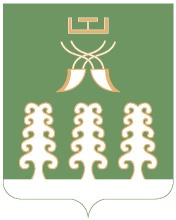 Республика БашкортостанАдминистрация сельского поселенияАкбарисовский сельсоветмуниципального районаШаранский районс. Акбарисово тел.(34769) 2-33-87